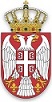 РЕПУБЛИКА СРБИЈАЈАВНИ ИЗВРШИТЕЉАЛЕКСАНДАР ТОДОРОВИЋКРАГУЈЕВАЦДр Зорана Ђинђића бр.22/2Телефон: 034/209-242Број предмета: ИИВ 428/20Дана: 29.01.2024. годинеброј предмета суда: И Ив-9120/2011Јавни извршитељ Александар Тодоровић, Крагујевац, у извршном предмету извршног повериоца ЈАВНО СТАМБЕНО ПРЕДУЗЕЋЕ "КРАГУЈЕВАЦ", Крагујевац, ул. Николе Пашића бр. 2, КЈС 82341, МБ 07165471, ПИБ 101578327, против извршног дужника Бошко Р. Бусарац, Крагујевац, ул. Јефимијина бр. 21, ради наплате новчаног потраживања, на основу чл. 23, 219, 236, 237, 238, 240, 241. и 242. Закона о извршењу и обезбеђењу, донео је дана 29.01.2024. године:З А К Љ У Ч А КI  ОДРЕЂУЈЕ СЕ друга продаја покретних ствари извршног дужника пописаних на записнику од 15.03.2023. године и то:Телевизор марке „SAMSUNG“ – процењена вредност у износу од 12.000,00 динараВитрина застаклена, браон боје – процењена вредност у износу од 12.000,00 динараСто од дрвета браон боје – процењена вреност у износу од 6.000,00 динараЧетири столице браон боје – процењена вредност у износу од 8.000,00 динараВеш машина марке „GORENJE“ – процењена вредност у износу од 10.000,00 динара  II  ПРОДАЈА ће се обавити усменим јавним надметањем, а друго јавно надметање ће се одржати дана  27.02.2024. године у 11.00 часова у канцеларији овог јавног извршитеља Крагујевац, Др Зорана Ђинђића бр.22/2.III На другом јавном надметању покретна ствар не може бити продата испод цене од 30 % од процењене вредности ствари.IV  Понуђач са највећом понудом дужан је да плати цену за покретну ствар најкасније у року од 8 (осам) дана од дана доношења закључка о додељивању покретне ствари, што ако не учини у наведеном року, покретна ствар ће бити додељена другом по реду понудиоцу, односно трећем по реду понудиоцу ако други по реду понуђач не плати понуђену цену у року који ће бити одређен посебним закључком овог јавног извршитеља и тако редом док се не исцрпе сви понудиоци са списка.V Заинтересована лица дужна су да пре одржавања јавног надметања на име јемства уплате 10% од процењене вредности ствари на наменски рачун овог јавног извршитеља број 265-3310310002158-82 са позивом на број ИИВ 428/20 најкасније 3 (три) дана пре одржавања другог усменог јавног надметања.VI  Лица која претходно нису положила јемство на начин и у року као у ставу V изреке, не могу учествовати на овом јавном надметању.VII  Пописане ствари могу се видети само уз претходну најаву јавном извршитељу.VIII  Трошкови извршења падају на терет извршног дужника.ПОУКА О ПРАВНОМ ЛЕКУ:Против овог закључка нијe дозвољен приговор.Дн-а1. извршном повериоцу2. извршном дужнику3. Комори јавних извршитеља за огласну таблу 4. Основном суду у Крагујевцу за огласну таблу и интернет страницу (информатичару)ЈАВНИ ИЗВРШИТЕЉ___________Александар Тодоровић